COMITÉ EXÉCUTIF 
  DU FONDS MULTILATÉRAL AUX FINS 
  D’APPLICATION DU PROTOCOLE DE MONTRÉAL
Quatre-vingt-sixième réunionMontréal, 2 – 6 novembre 2020Reportée: 8 – 12 mars 2021RAPPORT PÉRIODIQUE DE L’ONUDI AU 31 DÉCEMBRE 2019Le présent document est le rapport périodique de l’ONUDI au 31 décembre 2019.IntroductionLe rapport périodique de l’ONUDI indique l’état de la mise en œuvre des projets, notamment les 35 projets liés au HFC financés au titre des contributions volontaires supplémentaires de 17 Parties non visées à l’Article 5, pour apporter un soutien à mise en œuvre rapide à l’exécution de l’Amendement de Kigali.Le Secrétariat s’est penché sur l’état de la mise en œuvre de chacun des projets en cours, pays par pays, en tenant compte des retards de mise en œuvre subis en 2019, sur les incidences potentielles de ces retards sur l’élimination de substances réglementées, ainsi que sur les taux de décaissement prévus. L’analyse figurant dans le présent document est fondée sur les quantités de tonnes PAO pour toutes les substances réglementées (incluant les HFC qu’il conviendrait de mesurer en tonnes métriques de CO2-eq).Portée du documentLe présent document se compose des parties ci-après:Partie I:	Projets approuvés dans le cadre des contributions régulières au Fonds multilatéral. Elle présente un résumé de l’avancement de la mise en œuvre des projets en 2019, et le cumulatif depuis 1991 visant toutes les substances réglementées en vertu du Protocole de Montréal, y compris les substances de l’annexe F (HFC); elle contient un examen de l’état de la mise en œuvre de chacun des projets en cours au niveau du pays; elle identifie les projets avec des retards dans la mise en œuvre et l’incidence potentielle sur l’élimination des substances réglementées, et les projets comprenant des questions en suspens aux fins d’examen par le Comité exécutif .Partie II:	Projets approuvés dans le cadre des contributions volontaires supplémentaires pour apporter un soutien à mise en œuvre rapide à la réduction progressive des HFC. Il résume l’état de la mise en œuvre des projets d’élimination des HFC financés par des contributions volontaires.Recommandation.Le document contient en outre les annexes ci-après :Annexe I: 	Un récapitulatif et une recommandation pour chaque projet en cours comportant des questions en suspens aux fins d’examen par le Comité exécutif.Annexe II: 	Une analyse du rapport périodique.Partie I: 	Projets approUVÉS AU TITRE DES contributions RÉGULIÈRES AU Fonds multilatéralRésumé de l’avancement de la mise en œuvre des projets en 2019 et cumulatifLa mise en œuvre de projets et d’activités par l’ONUDI en 2019 et cumulativement depuis 1993 jusqu’au 31 décembre 2019 se résume comme suit:Élimination: En 2019, 219 tonnes PAO de consommation de substances réglementées ont été éliminées et l’élimination d’une quantité supplémentaire de 148,7 tonnes PAO de consommation de substances réglementées a été approuvée. Depuis 1993, 63 048 tonnes PAO de consommation de substances réglementées et 17 381 tonnes PAO de production de substances réglementées ont été éliminées, sur un total prévu de 81 941 tonnes PAO provenant de projets approuvés (à l’exclusion des projets annulés ou transférés); Décaissements/approbations: En 2019, 18,56 millions $US ont été décaissés et il est prévu de décaisser un autre montant de 23,58 millions $US sur la base du rapport périodique de 2018, représentant un taux de décaissement de 79 pour cent per cent du taux prévu. Cumulativement, 740,69 millions $US avaient été décaissés sur un total de 839,66 millions $US approuvés aux fins de décaissement (excluant les coûts d’appui d’agence), représentant un taux de décaissement de 88 pour cent. En 2019, 19,51 millions $US ont été approuvés pour la mise en œuvre;Rapport coût-efficacité (en PAO): Depuis 1993, le rapport coût-efficacité moyen des projets d’investissement approuvés menant à une réduction permanente de la consommation a été de 11,12 $US/kg et de 2,90 $US/kg pour toutes les activités du secteur de la production (CFC et bromure de méthyle (BM)). Le rapport coût-efficacité moyen des projets d’investissement par tonne PAO a été de 7,06 $US/kg pour les projets achevés et de 48,02 $US/kg pour les projets en cours;Nombre de projets achevés: En 2019, 33 projets ont été achevés. Depuis 1993,1 556 projets ont été achevés sur les 1 793 projets approuvés (excluant les projets clos ou transférés), ce qui représente un taux d’achèvement de 87 pour cent; Rapidité de réalisation des projets d’investissement : Les projets achevés en 2019 l’ont été, en moyenne, 53 mois après leur approbation. Depuis 1993, la durée moyenne pour l’achèvement des projets d’investissement a été de 38 mois après leur approbation. Les premiers décaissements dans le cadre de ces projets ont eu lieu, en moyenne, neuf mois après leur approbation;Rapidité de réalisation des projets non liés aux investissement : Les projets achevés en 2019 l’ont été, en moyenne, 37 mois après leur approbation. Depuis 1993, la durée moyenne pour l’achèvement des projets ne portant pas sur des investissements a été de 35 mois après leur approbation. Les premiers décaissements dans le cadre de ces projets ont eu lieu, en moyenne, dix mois après leur approbation; Préparation de projets: Des 531 activités de préparation de projet approuvées jusqu’à la fin de 2019, 475 ont été achevées, ce qui en laisse encore 56 en cours. En 2019, trois activités de préparation de projets ont été achevées;Retards de mise en œuvre: On comptait un total de 237 projets d’investissement en cours de mise en œuvre à la fin de 2019. Ces projets connaissent, en moyenne, un retard de 26 mois. Quarante-sept de ces projets sont classés comme « projets avec des retard dans la en œuvre » et soumis aux procédures d’annulation de projet (puisque les projets de démonstration, la préparation de projets et le renforcement des institutions ne sont pas soumis à ces procédures); etAccords pluriannuels (APA): En 2019, un accord pluriannuel (APA) pour l’élimination des SAO, un APA pour l’élimination de la production de bromure de méthyle et 70 APA pour des plans de gestion de l’élimination des HCFC (PGEH) étaient en cours de mise en œuvre. Depuis 1991, 157 APA ont été approuvés et 85 APA ont été achevés, donnant un taux d’achèvement de 54 pour cent. Progrès dans la mise en œuvre de projets en 2019Dans le cadre du processus d’examen, un certain nombre de sujets ont été abordés et résolus de façon satisfaisante, à l’exception de 47 projets classés comme projets souffrant de retards d’exécution (dont 45 projets liés à des éléments d’APA qui font l’objet de procédures d’annulation, conformément à la décision 84/45(c); un projet d’élimination de MB; et un plan national d’élimination). L’Annexe I au présent document décrit ces projets soufrant de retards dans la mise en œuvre, ainsi que la recommandation du Secrétariat de demander la soumission d’un rapport à la 87e réunion.En outre, un certain nombre de questions ont été identifiées dans des projets ou des tranches d’APA visant l’élimination de HCFC, un projet de refroidisseurs et des projets RI de renouvellement. Ces questions sont également présentées dans l’Annexe I au présent document. L’état de la mise en œuvre de chacun de ces projets est brièvement décrit, ainsi que les questions non résolues; une recommandation est soumise à l’examen du Comité exécutif. La 86e réunion est saisie des détails de l’avancement de la mise en œuvre de projets relevant des PGEH des pays suivants : Bolivie (État plurinational de), Brésil, Équateur, Gambie, Guatemala, Honduras, République islamique d’Iran, Myanmar, Nicaragua, Macédoine du Nord, Oman, Qatar, Rwanda, Soudan, Turkménistan, Ouganda, et Zambie, et des rapports sur des projets sujets à des exigences de compte rendu particulières liés aux pays suivants : Argentine (PGEH), République populaire démocratique de Corée (PGEH), Égypte (PGEH), Liban (destruction de SAO), Libye (PGEH), Mexique (PGEH), Tunisie (PGEH) et Chine (PGEH, plan d’élimination de la production de BM). Des recommandations sur des questions en suspens de ces projet, notamment l’approbation des demandes potentielles de prolongation sont abordées dans les sections pertinentes de ces documents. Les questions liées aux PGEH des pays suivants : Bangladesh, Mali, Mauritanie, Nigeria et Soudan du Sud, sont abordées dans le document sur les retards de soumission des tranches. Les questions non résolues des projets en cours restants non incluses dans l’Annexe I au présent document, et les demandes de report de la date d’achèvement sont examinées dans les paragraphes qui suivent. Sur les 166 projets en cours, à l’exclusion du RI et de la préparation de projets, 76 projets ont révisé leurs dates d’achèvement prévues depuis le rapport périodique de 2018. Le Secrétariat, s’appuyant sur la décision 82/11(c)(ii), a noté que le renouvellement du projet RI de la République arabe syrienne n’avait pas été demandé depuis les deux dernières années. L’ONUDI a expliqué que la principale raison de cette omission est qu’il reste un solde élevé en raison de la lenteur des progrès dans la mise en œuvre; elle compte cependant soumettre une demande de renouvellement en 2021.Conformément à la décision 82/11(b), l’ONUDI a demandé la prolongation de la durée de trois projets liés au PGEH de deux pays, dont la mise en œuvre dépasse la date d’achèvement indiquée dans leurs Accords respectifs conclus avec le Comité exécutif; un projet vise l’élimination des HCFC; un autre est lié aux aérosol-doseurs; un projet de refroidisseur; et deux projets d’élimination de SAO. Le Tableau 1 indique les raisons des demandes de report des dates d’achèvement pour ces projets.Tableau 1. Projets pour lesquels la prolongation des dates d’achèvement a été demandéeLe Comité exécutif est invité à approuver la prolongation des projets figurant dans le Tableau 1 ci-dessus, à la date indiquée dans la dernière colonne.Phase I du PGEH de l’Arabie saouditeLa phase I du PGEH de l’Arabie saoudite, approuvée à la 68e réunion et en cours de mise en œuvre par l’ONUDI (agence principale) et le PNUE (agence de coopération), avait subi d’importants retards dans la mise en œuvre. À sa 84e réunion, le Comité exécutif avait été saisi du document UNEP/OzL.Pro/ExCom/84/25 concernant les retards de soumission de la tranche et avait demandé instamment au Gouvernement saoudien, par l’intermédiaire de l’ONUDI, de soumettre à la 85e réunion : (i) un rapport détaillé montrant que les conditions décrites à l’Appendice 8-A de son Accord avaient été respectées; (ii) la demande de financement de la cinquième tranche (2016), avec un plan d’action révisé pour tenir compte de la réintégration des fonds qui avaient été retournés à la 81e réunion en application des décisions 77/54(f) et 81/2(a)(xii) et de la réattribution des tranches de 2016 et des tranches ultérieures; et (iii) la vérification de la consommation de 2016, 2017, 2018 et 2019. Le Comité a décidé en outre que si ces informations n’étaient pas reçues à la 85e réunion, la phase I du PGEH serait annulée et le pays pourrait soumettre une demande pour la préparation de projet pour la phase II (décision 84/45(b)). Le 3 février 2020, le Secrétariat a écrit au Gouvernement de l’Arabie saoudite pour l’informer de la décision adoptée par le Comité.À la 85e réunion, l’ONUDI n’avait pas soumis les informations demandées et le projet aurait dû être annulé. Durant l’examen des rapports périodiques de 2019, le Secrétariat s’était entretenu longuement avec l’ONUDI et le UNEP sur l’annulation des éléments de projet du PGEH (huit relevant de l’ONUDI et trois du PNUE). Au cours des débats, le Secrétariat a été informé que, dans le cas des éléments relevant de l’ONUDI, aucune nouvelle activité ne serait entreprise, et que les projets seraient achevés et les soldes de fonds seraient rendus le plus tôt possible.Les huit éléments de projet à réaliser par l’ONUDI comprennent trois activités dans le secteur de l’entretien en réfrigération et cinq activités liées à la reconversion et à l’assistance technique dans le secteur des mousses, comme indiqué dans le Tableau 2. Le Secrétariat noté que :L’ONUDI est convenu de rendre à la 86e réunion les soldes restants des trois projets mis en œuvre dans le secteur de l’entretien (SAU/PHA/68/INV/17, SAU/PHA/72/INV/20 et SAU/PHA/75/INV/25); Dans le cas des cinq projet liés au secteur des mousses, il est convenu que l’ONUDI trouverait un acheteur pour les équipements achetés pour Al-Watania Plastics (SAU/FOA/62/INV/13); elle identifierait une autre entreprise admissible qui souhaiterait utiliser l’équipement acheté pour Hesco, qui s’était retiré du projet à la suite d’un incendie dans leurs installations, ou mettrait l’équipement à une vente aux enchères si aucune entreprise n’était preneuse (SAU/PHA/68/INV/19); elle installerait l’équipement déjà acheté dans les nouvelles installations de Jundi Systems House (SAU/PHA/72/INV/21); elle installerait l’équipement acquis dans les entreprises Al Mutlak et Sahari (SAU/PHA/75/INV/24); et elle terminerait la formation pour des entreprises de mousse de vaporisation (SAU/PHA/77/INV/31). Il était convenu par ailleurs que l’ONUDI soumettrait un rapport périodique annuel sur la mise en œuvre des activités restantes au titre de la phase I, à la dernière réunion du Comité exécutif de chaque année, jusqu’à leur achèvement, et que la phase II ne serait examinée qu’après l’achèvement financier de la phase I.Tableau 2. Tranches en cours de la phase I du PGEH de l’Arabie saoudite mise en œuvre par l’ONUDIPartie II:	Projets approUVÉS AU TITRE DES contributions VOLONTAIRES SUPPLÉMENTAIRES POUR APPORTER UN SOUTIEN À MISE EN OEUVRE RAPIDE À L’ÉLIMINATION GRADUELLE DES HFCAu 31 décembre 2019, le Comité exécutif avait approuvé 35 projets liés aux HFC au titre des contributions volontaires supplémentaires, d’une valeur 8 089 434 $US (excluant les coûts d’appui d’agence). Le Tableau 3 présente l’état de ces projets. Tableau 3. État des projets approuvés liés aux HFC à la fin de 2019*Excluant les coûts d’appui d’agence.** Élimination de 265,1 tm (508 586 tm équivalent de CO2) de HFC.À la fin de 2019, sur les 35 projets approuvés, trois activités de préparation de projets et quatre activités de facilitation ont été achevées; il restait donc 28 projets en cours. Le report des dates d’achèvement de 22 sur 24 activités de facilitation en cours a été approuvé à la 83e réunion (15 projets) et à la 84e réunion (sept projets); ces activités se trouvent à diverses phases de mise en œuvre.Les projets d’investissement en cours comprennent trois projets de réfrigération en Argentine, au Liban et au Mexique, approuvés à la 81e réunion avec des décaissements de fonds dans deux projets; ces projets prendront fin en 2020 et en 2021. Sur le total cumulatif approuvé de 8 089 434 $US, 3 691 631 $US ont été décaissés, représentant un taux de décaissement de 46 pour cent.RecommandationLe Comité exécutif est invité à:Prendre note du rapport périodique de l’ONUDI au 31 décembre 2019 présenté dans le document UNEP/OzL.Pro/ExCom/86/19; Approuver les recommandations portant sur des projets en cours ^présentant des problèmes particuliers, présentées dans l’Annexe I au présent document;Approuver, à titre exceptionnel, la prolongation jusqu’au 31 décembre 2020 de l’élimination de la consommation de CFC dans la fabrication d’aérosols-doseurs pour l’Égypte (EGY/ARS/50/INV/92), afin d’achever les activités finales liées à l’inscription, en notant qu’il n’y aurait aucune autre prolongation, et demander à l’ONUDI de soumettre le rapport d’achèvement du projet à la 87e réunion;Approuver, à titre exceptionnel, la prolongation jusqu’au 30 juin 2021 du plan national d’élimination de l’Iraq (première tranche) (IRQ/PHA/58/INV/09) et le remplacement du frigorigène CFC-12 par de l’isobutane et l’agent de gonflage de mousse CFC-11 par du cyclopentane dans la fabrication de réfrigérateurs domestiques et de congélateurs coffres à Light Industries Company pour l’Iraq (IRQ/REF/57/INV/07), afin d’achever les activités du projet relatives à l’installation et la mise en service de l’équipement à l’entreprise bénéficiaire;Approuver la prolongation jusqu’au 31 décembre 2021 du plan de gestion de l’élimination de HCFC (PGEH) pour l’Iraq (phase I, deuxième et troisième tranches) (secteur de l’entretien en réfrigération) (IRQ/PHA/74/INV/23 and IRQ/PHA/84/INV/29), afin d’achever l’acquisition et la livraison des équipements de laboratoire et de formation à l’entretien ainsi que les activités connexes;Approuver la prolongation jusqu’au 30 juin 2021 du PGEH de la Serbie (phase I, quatrième tranche) (YUG/PHA/84/INV/51) afin de terminer les activités restantes; Approuver la prolongation jusqu’au 31 décembre 2021 de l’élimination des HCFC-22 et HCFC-141b dans la fabrication de systèmes de climatisation autonomes et de panneaux d’isolation en polyuréthane rigide à Al Hafez Group pour la République arabe syrienne (SYR/REF/62/INV/103), afin de terminer les activités restantes portant sur l’installation et la mise en service des équipements; Approuver la prolongation jusqu’au 31 décembre 2021 du projet mondial de refroidisseurs pour l’Argentine (GLO/REF/80/DEM/344), afin d’achever les activités liées aux bénéficiaires; etEn ce qui concerne le PGEH de l’Arabie saoudite: Annuler le PGEH de l’Arabie saoudite (phase I, première, deuxième et troisième tranches) (entretien en réfrigération et surveillance) (SAU/PHA/68/INV/17, SAU/PHA/72/INV/20 et SAU/PHA/75/INV/25) et (phase I, troisième tranche) (plan pour le secteur de mousse de polyuréthane) (SAU/PHA/75/INV/24), conformément à la décision 84/45(b) et (c), et demander à l’ONUDI de rendre les soldes restants à la 87e réunion;Demander à l’ONUDI de soumettre un rapport périodique annuel sur la mise en œuvre des activités restantes du projet d’élimination des HCFC-22 et HCFC-142b dans la fabrication de panneaux de polystyrène extrudé à Al-Watania Plastics (SAU/FOA/62/INV/13) et du PGEH de l’Arabie saoudite (phase I, première, deuxième et quatrième tranches) (plan pour le secteur de mousse de polyuréthane) (SAU/PHA/68/INV/19, SAU/PHA/72/INV/21 et SAU/PHA/77/INV/31) à la dernière réunion du Comité exécutif de chaque année, jusqu’à leur achèvement; etDe noter que la phase II du PGEH de l’Arabie saoudite ne serait examinée qu’après la soumission du rapport d’achèvement du projet et du rapport d’achèvement financier de la phase I, et lorsque tous les soldes restants auraient été rendus au Fonds multilatéral.Annexe IPROJETS EN COURS AVEC DES QUESTIONS EN SUSPENS DANS LE RAPPORT PÉRIODIQUE DE l’ONUDIAnnexe IIANALYSE DU RAPPORT PÉRIODIQUE DE L’ONUDI AU 31 DÉCEMBRE 2019La présente Annexe se compose des deux parties ci-après:Partie I:	Projets approuvés au titre des contributions régulières au Fonds multilatéral.Partie II:	Projets approuvés au titre des contributions volontaires supplémentaires pour apporter un soutien à mise en œuvre rapide à l’élimination graduelle des HFC.Partie I: 	Projets approuvés au titre des contributions régulières au Fonds multilatéralEn date du 31 décembre 2019, le Comité exécutif avait approuvé 949,52 millions $US, soit 839,66 millions $US pour la mise en œuvre de projets d’investissement et de projets ne portant pas sur des investissements, et 109,86 millions $US de coûts d’appui d’agence, comme indiqué au Tableau 1. En 2019, 66 nouveaux projets et activités ont été approuvés. Ce niveau de financement devrait permettre l’élimination de 81 941 tonnes PAO de consommation et de production de substances réglementées. Tableau 1: Financement approuvé par secteur pour l’ONUDI au 31 décembre 2019Le Tableau 2 présente un résumé de l’état des projets mis en œuvre par catégorie. Table 2: État de la mise en œuvre des projets par catégorie*Excluant les projets clos ou transférés.**Excluant les coûts d’appui d’agence.Le Tableau 3 présente un tableau d’ensemble de l’état de mise en œuvre des projets par année. Tous les projets et activités approuvés entre 1993 et la fin de 2005, et en 2007, sont désormais achevés. Tableau 3: État de la mise en œuvre des projets par année*Excluant les projets clos ou transférés.**Excluant les coûts d’appui d’agence.Le Tableau 4 présente la mise en œuvre de projets par pays en 2019.Tableau 4. Résumé de la mise en œuvre des projets par l’ONUDI en 2019* Aucune élimination en 2019 pour les projets liés aux HFC.Le Tableau 5 présente un résumé des projets liés aux HFC approuvés au titre des contributions régulières.Tableau 5. Projets liés aux HFC approuvés au titre des contributions régulières*Excluant les coûts d’appui d’agence. ** 118,7 tm (211 512 tm équivalent de CO2) ont été approuvées pour des projets d’investissement.Il y a actuellement six projets liés aux HFC (dont un projet d’investissement, deux activités de préparation et trois activités de facilitation). Sur ces six projets, la préparation de projet a été achevée et les cinq autres projets sont en cours. Le report de la date d’achèvement de deux activités de facilitation a été approuvé à la 85e réunion; ces activités se trouvent à diverses phases de mise en œuvre.Le projet d’investissement HFC portant sur le secteur de la réfrigération en Jordanie et approuvé en juin 2018 progresse bien et l’ONUDI a indiqué qu’il sera terminé à temps. Sur un total cumulatif de fonds approuvés de 2 167 610 $US (excluant les coûts d’appui d’agence), un montant de 555 215 $US a été décaissé, représentant un taux de décaissement de 26 pour cent.Partie II:	Projets approUVÉS AU TITRE DES contributions VOLONTAIRES SUPPLÉMENTAIRES POUR APPORTER UN SOUTIEN À MISE EN œuvre RAPIDE À L’ÉLIMINATION GRADUELLE DES HFC Au 31 décembre 2019, le Comité exécutif avait approuvé 35 projets de HFC au titre des contributions volontaires supplémentaires d’une valeur de 8 089 434 $US (excluant les coûts d’appui d’agence). Le Tableau 6 contient un résumé de l’état de ces projets. Tableau 6. État des projets HFC approuvés à la fin de 2019*Excluant les coûts d’appui d’agence.** Élimination de 265,1 tm (508 586 tm équivalent de CO2) de HFC.À la fin de 2019, sur les 35 projets approuvés, trois activités de préparation et quatre activités de facilitation avaient été achevées, ce qui laissait 28 projets en cours. Le report des dates d’achèvement de 22 activités de facilitation sur les 24 en cours avait été approuvé à la 83e réunion (15 projets) et à la 84e réunion (sept projets); ces activités se trouvaient à diverses phases de mise en œuvre.Les projets d’investissement en cours comprennent trois projets dans le secteur de la réfrigération en Argentine, au Liban et au Mexique, qui avaient été approuvés à la 81st réunion avec des décaissements de fonds pour deux projets; ces projets seront achevés en 2020 et en 2021.Sur le total cumulatif de fonds approuvés de 8 089 434 $US, 3 691 631 $US avaient été décaissés, représentant un taux de décaissement de 46 pour cent.NATIONSUNIES NATIONSUNIES           EP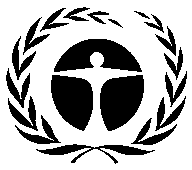 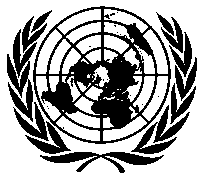 Programme desNations Unies pourl’environnementDistr.GÉNÉRALEUNEP/OzL.Pro/ExCom/86/1923 octobre 2020
FRANÇAISORIGINAL: ANGLAISPays/Code du projet Titre du projetDécaissement(%)État/problèmesDate originale d’achèvement Date d’achèvement demandéeÉgypteEGY/ARS/50/INV/92Élimination de la consommation de CFC dans la fabrication d’aérosol=doseurs (MDI)98Retards dans l’achèvement des activités inachevés, incluant l’évaluation des données des essais, et finalisation du processus d’inscription, en raison de retards dans les mesures d’approbation finales 30 juin 202031 déc 2020IraqIRQ/PHA/58/INV/09Plan national d’élimination (première tranche)89Retards dus à des problèmes de logistique dans l’obtention de visas pour des consultants internationaux, suivis de restrictions des déplacements en raison du COVID-19. Les consultants ou agents contractuels ont besoin de plus de temps dans leurs déplacements pour terminer l’installation, les essais et la mise en activité31 déc 201930 juin 2021IraqIRQ/REF/57/INV/07Remplacement du frigorigène CFC-12 par l’isobutane et l’agent de gonflage de mousse CFC-11 par le cyclopentane dans la fabrication de réfrigérateurs et de congélateurs-coffres à l’usine Light Industries Company89Retards dus à des problèmes de logistique dans l’obtention de visas pour des consultants internationaux, suivis de restrictions des déplacements en raison du COVID-19. Les consultants ou agents contractuels ont besoin de plus de temps dans leurs déplacements pour terminer l’installation, les essais et la mise en activité31 déc 201930 juin 2021IraqIRQ/PHA/74/INV/23Plan de gestion de l’élimination de HCFC (phase I, deuxième tranche) (secteur de l’entretien en réfrigération)19Les laboratoires associés aux centres de réhabilitation ne sont pas totalement opérationnels en raison des retards dans l’acquisition et la livraison des équipements31 déc 202031 déc 2021IraqIRQ/PHA/84/INV/29Plan de gestion de l’élimination de HCFC (phase I, troisième tranche) (secteur de l’entretien en réfrigération)0L’acquisition d’équipements pour la formation à l’entretien devrait s’achever vers la fin de 2020; toutes les activités restantes devraient donc prendre fin d’ici à décembre 202131 déc 202031 déc 2021SerbieYUG/PHA/84/INV/51Plan de gestion de l’élimination de HCFC (phase I, quatrième tranche)0La dernière tranche de la phase I avait été approuvée à la 84e réunion; les activités sont retardées en raison des restrictions dues au COVID-19 31 déc 202030 juin 2021République arabe syrienne SYR/REF/62/INV/103Élimination du HCFC-22 du HCFC-141b dans la fabrication d’équipements de climatisation autonomes et de panneaux d’isolation en polyuréthane rigide à l’usine Al Hafez Group28Retards en raison de la situation dans le pays et des restrictions dues au COVID-19; la prolongation au 31 décembre 2021 est nécessaire pour terminer les activités restantes liées à l’acquisition, l’installation et la mise en service d’équipements31 déc 202031 déc 2021MondialGLO/REF/80/DEM/344Projet mondial de remplacement de refroidisseurs (Argentine)9La situation financière du pays a retardé la finalisation des termes financiers avec les bénéficiaires en raison de l’évolution des taux d’emprunt 31 déc 202031 déc 2021Code du projetTitre du projetDécaissement (%)SituationSAU/FOA/62/INV/13Élimination des HCFC-22 et HCFC-142b dans la fabrication de panneaux de polystyrène extrudé à Al-Watania Plastics53Retards de 12 mois; retard dans l’identification d’un acheteur pour l’équipement acheté pour le projet; l’entreprise a décidé de ne pas participer au projet après l’achat de l’équipementSAU/PHA/68/INV/17Plan de gestion de l’élimination de HCFC (phase I, première tranche) (entretien et surveillance en réfrigération)88Retards de 12 mois; aucune activité ne sera entreprise pour ce projet puisqu’il a été annulé (décision 84/45(b) et (c))SAU/PHA/68/INV/19Plan de gestion de l’élimination de HCFC (phase I, première tranche) (plan pour le secteur des mousses de polyuréthane)100Retards de 12 mois; l’équipement, acheté pour une des trois entreprises (Hesco) qui a eu un incendie, pourrait être soit utilisé par une autre entreprise admissible, ou mis aux enchères si aucune entreprise admissible ne peut être trouvée.SAU/PHA/72/INV/20Plan de gestion de l’élimination de HCFC (phase I, deuxième tranche) (entretien et surveillance en réfrigération)45Retards de 12 mois; aucune nouvelle activité ne sera entreprise au titre de ce projet qui a été annulé (décision 84/45(b) and (c))SAU/PHA/72/INV/21Plan de gestion de l’élimination de HCFC (phase I, deuxième tranche) (plan pour le secteur des mousses de polyuréthane)71Retards de 12 mois; Jundi Systems House, une des entreprises participant au projet, a subi un incendie. L’entreprise a commencé la construction d’une nouvelle installation. L’équipement qui devait y être implanté a été acheté et serait installé dans le nouveau bâtiment au cours des 12 prochains mois.  SAU/PHA/75/INV/24Plan de gestion de l’élimination de HCFC (phase I, troisième tranche) (plan pour le secteur des mousses de polyuréthane)59Retards de 12 mois; il ne reste qu’à installer les équipements achetés à deux entreprises (Al Mutlak et Sahari); aucune nouvelle activité ne sera entreprise dans ce projet, qui a été annulé (décision 84/45(b) et (c))SAU/PHA/75/INV/25Plan de gestion de l’élimination de HCFC (phase I, troisième tranche) (entretien et surveillance en réfrigération)70Retards de 12 mois; aucune nouvelle activité ne sera entreprise dans ce projet, qui a été annulé (décision 84/45(b) et (c))SAU/PHA/77/INV/31Plan de gestion de l’élimination de HCFC (phase I, quatrième tranche) (plan pour le secteur des mousses de polyuréthane)21 Programme de formation pour des entreprises de mousses de vaporisation, retardé à cause du COVID-19, doit être achevéTypeNombre de projetsNombre de projetsNombre de projetsFinancement (US $)*Financement (US $)*Financement (US $)*Financement (US $)*TypeApprouvésAchevés% achevéApprouvéDécaisséSolde% décaisséInvestissement**3003 912 7361 522 9522 389 78439Préparation de projet4375119 75595 80723 94880Assistance technique – Activités de facilitation284144 056 9432 072 8721 984 07151Total357208 089 4343 691 6314 397 80346Pays/Code du projet Titre du projetDécaissement (%)État/ProblèmesRecommandationAlgérieALG/PHA/66/INV/76Plan de gestion de l’élimination de HCFC (phase I, première tranche) (reconversion du HCFC-22 dans la fabrication de climatiseurs de salle à Condor)64Retards de 12 moisDemander à l’ONUDI de rendre compte à la 87e réunion de ce projet avec des retards de mise en œuvreAlgérieALG/PHA/66/INV/77Plan de gestion de l’élimination de HCFC (phase I, première tranche) (activités dans le secteur de l’entretien en réfrigération, incluant l’élimination du HCFC-141b utilisé pour le rinçage et surveillance du projet)41Retards de 12 moisDemander à l’ONUDI de rendre compte à la 87e réunion de ce projet avec des retards de mise en œuvreArgentineARG/PHA/74/INV/174Plan de gestion de l’élimination de HCFC (phase I, deuxième tranche) (secteur de l’entretien en réfrigération)58Retards de 12 moisDemander à l’ONUDI de rendre compte à la 87e réunion de ce projet avec des retards de mise en œuvreArgentineARG/PHA/80/INV/184Plan de gestion de l’élimination de HCFC (phase II, première tranche) (secteur des mousses)11Retards de 12 moisDemander à l’ONUDI de rendre compte à la 87e réunion de ce projet avec des retards de mise en œuvreBahamas BHA/PHA/80/INV/25Plan de gestion de l’élimination de HCFC (phase I, troisième tranche)0(i) Retards de 18 mois (ii) Aucun décaissement en raison des modifications dans le plan de mise en œuvre (i) Demander à l’ONUDI de rendre compte à la 87e réunion de ce projet avec des retards de mise en œuvre;(ii) Demander un rapport de situation sur l’avancement de la mise en œuvre et sur le niveau de décaissement des fonds, pour la 87e réunion Bosnie-Herzégovine BHE/PHA/72/INV/29Plan de gestion de l’élimination de HCFC (phase I, deuxième tranche) (activités dans le secteur de l’entretien en réfrigération, incluant des mesures de politique)90Retards de 12 moisDemander à l’ONUDI de rendre compte à la 87e réunion de ce projet avec des retards de mise en œuvreBosnie-Herzégovine BHE/PHA/76/INV/33Plan de gestion de l’élimination de HCFC (phase I, troisième tranche) (activités dans le secteur de l’entretien en réfrigération, incluant des mesures de politique)86Retards de 12 moisDemander à l’ONUDI de rendre compte à la 87e réunion de ce projet avec des retards de mise en œuvreBurundiBDI/PHA/81/INV/37Plan de gestion de l’élimination de HCFC (phase I, troisième tranche)0Aucun décaissement car le paiement dû à la livraison des équipements est attendu en 2020Demander un rapport de situation sur le niveau de décaissement des fonds pour la 87e réunionCameroun CMR/PHA/82/INV/45Plan de gestion de l’élimination de HCFC (phase II, première tranche)4Retards de 12 moisDemander à l’ONUDI de rendre compte à la 87e réunion de ce projet avec des retards de mise en œuvreChine CPR/PHA/64/INV/513Plan de gestion de l’élimination de HCFC (plan pour le secteur de la fabrication de climatiseurs de salle) (phase I, première tranche)90Retards de 12 moisDemander à l’ONUDI de rendre compte à la 87e réunion de ce projet avec des retards de mise en œuvreChine CPR/PHA/68/INV/524Plan de gestion de l’élimination de HCFC (phase I, deuxième tranche) (plan pour le secteur de la fabrication de climatiseurs de salle)90Retards de 12 moisDemander à l’ONUDI de rendre compte à la 87e réunion de ce projet avec des retards de mise en œuvreChine CPR/PHA/71/INV/536Plan de gestion de l’élimination de HCFC (phase I, troisième tranche) (plan pour le secteur de la fabrication de climatiseurs de salle)90Retards de 12 moisDemander à l’ONUDI de rendre compte à la 87e réunion de ce projet avec des retards de mise en œuvreChine CPR/PHA/73/INV/548Plan de gestion de l’élimination de HCFC (phase I, quatrième tranche) (plan pour le secteur de la fabrication de climatiseurs de salle)90Retards de 12 moisDemander à l’ONUDI de rendre compte à la 87e réunion de ce projet avec des retards de mise en œuvreChine CPR/PHA/75/INV/564Plan de gestion de l’élimination de HCFC (phase I, cinquième tranche) (plan pour le secteur de la fabrication de climatiseurs de salle)30Retards de 12 moisDemander à l’ONUDI de rendre compte à la 87e réunion de ce projet avec des retards de mise en œuvreChine CPR/PRO/73/INV/552Plan pour le secteur de la production de bromure de méthyle (quatrième tranche)90Retards de 12 moisDemander à l’ONUDI de rendre compte à la 87e réunion de ce projet avec des retards de mise en œuvreCôte d’IvoireIVC/PHA/66/INV/36Plan de gestion de l’élimination de HCFC (phase I, première tranche)40retards de 12 moisDemander à l’ONUDI de rendre compte à la 87e réunion de ce projet avec des retards de mise en œuvreRépublique populaire démocratique de Corée DRK/PHA/73/INV/59Plan de gestion de l’élimination de HCFC (phase I, première tranche) (élimination du HCFC-141b dans le secteur des mousses de polyuréthane à Pyongyang Sonbong et à Puhung Building Materials)22(i) Retards de 12 mois;(ii) Mise en œuvre sujette à des résolutions du Conseil de sécurité des Nations Unies (CSNU)(i) Demander à l’ONUDI de rendre compte à la 87e réunion de ces projets avec des retards de mise en œuvre;(ii) Demander un rapport de situation sur l’avancement de la mise en œuvre, incluant les mises à jour sur la reprise des activités, pour la 87e réunion République populaire démocratique de Corée DRK/PHA/73/TAS/60Plan de gestion de l’élimination de HCFC (phase I, première tranche) (entretien en réfrigération et surveillance)89(i) Retards de 12 mois;(ii) Mise en œuvre sujette à des résolutions du Conseil de sécurité des Nations Unies (CSNU)(i) Demander à l’ONUDI de rendre compte à la 87e réunion de ces projets avec des retards de mise en œuvre;(ii) Demander un rapport de situation sur l’avancement de la mise en œuvre, incluant les mises à jour sur la reprise des activités, pour la 87e réunion République populaire démocratique de Corée DRK/PHA/75/INV/62Plan de gestion de l’élimination de HCFC (phase I, deuxième tranche) (élimination du HCFC-141b dans le secteur des mousses de polyuréthane à Pyongyang Sonbong et à Puhung Building Materials)24(i) Retards de 12 mois;(ii) Mise en œuvre sujette à des résolutions du Conseil de sécurité des Nations Unies (CSNU)(i) Demander à l’ONUDI de rendre compte à la 87e réunion de ces projets avec des retards de mise en œuvre;(ii) Demander un rapport de situation sur l’avancement de la mise en œuvre, incluant les mises à jour sur la reprise des activités, pour la 87e réunion République populaire démocratique de Corée DRK/PHA/77/INV/64Plan de gestion de l’élimination de HCFC (phase I, troisième tranche) (politique, entretien en réfrigération et surveillance)1(i) Retards de 12 mois;(ii) Mise en œuvre sujette à des résolutions du Conseil de sécurité des Nations Unies (CSNU)(i) Demander à l’ONUDI de rendre compte à la 87e réunion de ces projets avec des retards de mise en œuvre;(ii) Demander un rapport de situation sur l’avancement de la mise en œuvre, incluant les mises à jour sur la reprise des activités, pour la 87e réunion ÉgypteEGY/PHA/79/INV/133Plan de gestion de l’élimination de HCFC (phase II, première tranche) (secteur des mousses de polyuréthane)0Retards de 18 moisDemander à l’ONUDI de rendre compte à la 87e réunion de ce projet avec des retards de mise en œuvreÉgypteEGY/PHA/82/INV/140Plan de gestion de l’élimination de HCFC (phase I, troisième tranche) (activités de facilitation dans le secteur de la réfrigération et de la climatisation)37Retards de 12 moisDemander à l’ONUDI de rendre compte à la 87e réunion de ce projet avec des retards de mise en œuvreÉrythrée ERI/PHA/84/PRP/18Préparation d’un plan de gestion de l’élimination de HCFC (phase II)0Activités retardées dû à l’absence de réponse de l’unité nationale de l’ozone (UNO)Demander un rapport de situation sur l’avancement de la préparation de la phase II, pour la 87e réunion Gabon GAB/PHA/79/INV/34Plan de gestion de l’élimination de HCFC (phase I, troisième tranche)0Retards de 18 moisDemander à l’ONUDI de rendre compte à la 87e réunion de ce projet avec des retards de mise en œuvreIraqIRQ/PHA/58/INV/09Plan national d’élimination (première tranche)89Retards de 12 moisDemander à l’ONUDI de rendre compte à la 87e réunion de ce projet avec des retards de mise en œuvreIraqIRQ/PHA/73/PRP/19Préparation d’un plan de gestion de l’élimination de HCFC (phase II)48La phase II a été soumise à la 85e réunion puis retirée par la suite aux fins de soumission après l’achèvement de la phase I) Demander un rapport de situation sur la soumission de la phase II pour la 87e réunion IraqIRQ/REF/73/PRP/20Préparation d’activités d’investissement pour l’élimination de HCFC (phase II) (secteur de la climatisation)0La phase II a été soumise à la 85e réunion puis retirée par la suite aux fins de soumission après l’achèvement de la phase I) Demander un rapport de situation sur la soumission de la phase II pour la 87e réunion IraqIRQ/PHA/74/INV/23Plan de gestion de l’élimination de HCFC (phase I, deuxième tranche) (secteur de l’entretien en réfrigération)19Retards de 12 moisDemander à l’ONUDI de rendre compte à la 87e réunion de ce projet avec des retards de mise en œuvreJordanieJOR/PHA/77/INV/100Plan de gestion de l’élimination de HCFC (phase II, première tranche) (secteur des mousses de vaporisation en polyuréthane)64Retards de 12 moisDemander à l’ONUDI de rendre compte à la 87e réunion de ce projet avec des retards de mise en œuvreJordanieJOR/PHA/77/INV/101Plan de gestion de l’élimination de HCFC (phase II, première tranche) (secteur de l’entretien en réfrigération)30Retards de 12 moisDemander à l’ONUDI de rendre compte à la 87e réunion de ce projet avec des retards de mise en œuvreKoweïtKUW/PHA/66/INV/21Plan de gestion de l’élimination de HCFC (phase I, première tranche) (élimination du secteur de mousses de polystyrène extrudé: Gulf Insulating Materials Manufacturing and Trading; Isofoam Insulating Materials Plants; et Al Masaha Company)87Retards de 12 moisDemander à l’ONUDI de rendre compte à la 87e réunion de ce projet avec des retards de mise en œuvreKoweïtKUW/PHA/74/INV/24Plan de gestion de l’élimination de HCFC (phase I, deuxième tranche) (élimination du secteur de mousses de polyuréthane: Koweït polyurethane Industry Co.; Kirby Building Systems, assistance technique aux utilisateurs de mousses de vaporisation et autres petits utilisateurs)1(i) Retards de 12 mois;(ii) Activités d’installation et de mise en service des équipements retardées en raison des restrictions du au COVID-19 (i) Demander à l’ONUDI de rendre compte à la 87e réunion de ces projets avec des retards de mise en œuvre;(ii) Demander un rapport de situation sur l’avancement de la mise en œuvre été sur le niveau de décaissement des fonds, pour la 87e réunion KoweïtKUW/PHA/74/INV/25Plan de gestion de l’élimination de HCFC (phase I, deuxième tranche) (élimination du secteur de mousses de polystyrène extrudé: Gulf Insulating Materials Manufacturing and Trading; Isofoam Insulating Materials Plants; et Al Masaha Company)1(i) Retards de 12 mois;(ii) Activités d’installation et de mise en service des équipements retardées en raison des restrictions du au COVID-19 (i) Demander à l’ONUDI de rendre compte à la 87e réunion de ces projets avec des retards de mise en œuvre;(ii) Demander un rapport de situation sur l’avancement de la mise en œuvre été sur le niveau de décaissement des fonds, pour la 87e réunion KoweïtKUW/PHA/83/INV/36Plan de gestion de l’élimination de HCFC (phase I, troisième tranche) (élimination du secteur de mousses de polyuréthane)0Mise en œuvre retardée en raison du COVID-19 restrictions; les travaux reprendront en septembre 2020Demander un rapport de situation sur l’avancement de la mise en œuvre été sur le niveau de décaissement des fonds, pour la 87e réunion KoweïtKUW/PHA/83/TAS/35Plan de gestion de l’élimination de HCFC (phase I, troisième tranche) (élimination du secteur de mousses de polystyrène extrudé)0Mise en œuvre retardée en raison du COVID-19 restrictions; les travaux reprendront en septembre 2020Demander un rapport de situation sur l’avancement de la mise en œuvre été sur le niveau de décaissement des fonds, pour la 87e réunion KoweïtKUW/PHA/83/TAS/37Plan de gestion de l’élimination de HCFC (phase I, troisième tranche) (secteur de l’entretien en réfrigération)0Les activités, incluant le processus d'appel d'offres pour des équipements du centre de réhabilitation, ont été retardées en raison des restrictions dues au COVID-19Demander un rapport de situation sur l’avancement de la mise en œuvre et sur le niveau de décaissement des fonds, pour la 87e réunion LibyeLIB/FOA/82/PRP/41Préparation d’activités d’investissement pour l’élimination de HCFC (phase II) (secteur des mousses)6Ralentissement de la mise en œuvre en raison de la situation politique du paysDemander un rapport de situation sur l’avancement de soumission de la phase II, pour la 87e réunion LibyeLIB/PHA/82/PRP/43Préparation d’un plan de gestion de l’élimination de HCFC (phase II)0Ralentissement de la mise en œuvre en raison de la situation politique du paysDemander un rapport de situation sur l’avancement de soumission de la phase II, pour la 87e réunion LibyeLIB/PHA/75/INV/36Plan de gestion de l’élimination de HCFC (phase I, première tranche) (secteur des mousses)71(i) Retards de 12 mois (ii) Ralentissement de la mise en œuvre en raison de la situation politique du pays(i) Demander à l’ONUDI de rendre compte à la 87e réunion de ce projet avec des retards de mise en œuvre;(ii) Demander un rapport de situation sur l’avancement de la mise en œuvre, pour la 87e réunion LibyeLIB/PHA/75/INV/37Plan de gestion de l’élimination de HCFC (phase I, première tranche) (secteur de l’entretien en réfrigération)54(i) Retards de 12 mois (ii) Ralentissement de la mise en œuvre en raison de la situation politique du pays(i) Demander à l’ONUDI de rendre compte à la 87e réunion de ce projet avec des retards de mise en œuvre;(ii) Demander un rapport de situation sur l’avancement de la mise en œuvre, pour la 87e réunion LibyeLIB/PHA/82/INV/42Plan de gestion de l’élimination de HCFC (phase I, deuxième tranche) (secteur de l’entretien en réfrigération)0(i) Retards de 12 mois (ii) Ralentissement de la mise en œuvre en raison de la situation politique du pays(i) Demander à l’ONUDI de rendre compte à la 87e réunion de ce projet avec des retards de mise en œuvre;(ii) Demander un rapport de situation sur l’avancement de la mise en œuvre, pour la 87e réunion MexiqueMEX/PHA/73/INV/173Plan de gestion de l’élimination de HCFC (phase II, première tranche) (phase-out of HCFC-22 and HCFC-141b in solvent)99Retards de 12 moisDemander à l’ONUDI de rendre compte à la 87e réunion de ce projet avec des retards de mise en œuvreMexiqueMEX/PHA/73/INV/174Plan de gestion de l’élimination de HCFC (phase II, première tranche) (élimination d’agent de nettoyage dans le secteur de l’entretien en réfrigération)94Retards de 12 moisDemander à l’ONUDI de rendre compte à la 87e réunion de ce projet avec des retards de mise en œuvreMexiqueMEX/PHA/81/INV/189Plan de gestion de l’élimination de HCFC (phase II, troisième tranche) (secteur de l’entretien en réfrigération)2Accord non signé Demander un rapport de situation sur la signature de l’accord et sur l’avancement de la mise en œuvre, pour la 87e réunion MarocMOR/PHA/65/INV/68Plan de gestion de l’élimination de HCFC (phase I, première tranche) (secteur de l’entretien en réfrigération)77Retards de 12 moisDemander à l’ONUDI de rendre compte à la 87e réunion de ce projet avec des retards de mise en œuvreMarocMOR/PHA/68/INV/69Plan de gestion de l’élimination de HCFC (phase I, deuxième tranche) (secteur de l’entretien en réfrigération)32Retards de 12 moisDemander à l’ONUDI de rendre compte à la 87e réunion de ce projet avec des retards de mise en œuvreMozambiqueMOZ/PHA/66/INV/23Plan de gestion de l’élimination de HCFC (phase I, première tranche)12(i) Retards de 12 mois;(ii) Confirmation de l’UNO pour les acquisitions d’équipements en suspens depuis des mois(i) Demander à l’ONUDI de rendre compte à la 87e réunion de ce projet avec des retards de mise en œuvre;(ii) Demander un rapport périodique sur la confirmation de la réception des équipements par le Gouvernement, pour la 87e réunion MozambiqueMOZ/PHA/83/INV/31Plan de gestion de l’élimination de HCFC (phase I, troisième and quatrième tranches)0Plan d’acquisition non encore finalisé, en attendant la confirmation de la réception des équipements pour la première trancheDemander un rapport périodique sur le plan d’acquisition avec les fonds approuvés pour les troisième et quatrième tranches, pour la 87e réunion PakistanPAK/PHA/76/INV/94Plan de gestion de l’élimination de HCFC (phase II, première tranche) (secteur des mousses de polyuréthane)28Retards de 12 moisDemander à l’ONUDI de rendre compte à la 87e réunion de ce projet avec des retards de mise en œuvrePakistanPAK/PHA/76/TAS/95Plan de gestion de l’élimination de HCFC (phase II, première tranche) (secteur de l’entretien en réfrigération)7Retards de 12 moisDemander à l’ONUDI de rendre compte à la 87e réunion de ce projet avec des retards de mise en œuvreAfrique du SudSOA/FOA/67/INV/03Plan de gestion de l’élimination de HCFC (phase I, première tranche) (plan pour le secteur des mousses de polyuréthane)98Retards de 12 moisDemander à l’ONUDI de rendre compte à la 87e réunion de ce projet avec des retards de mise en œuvreAfrique du SudSOA/PHA/67/TAS/04Plan de gestion de l’élimination de HCFC (phase I, première tranche) (entretien en réfrigération, formation d’agents des douanes et surveillance)77Retards de 12 moisDemander à l’ONUDI de rendre compte à la 87e réunion de ce projet avec des retards de mise en œuvreAfrique du SudSOA/PHA/71/INV/06Plan de gestion de l’élimination de HCFC (phase I, deuxième tranche) (entretien en réfrigération, formation d’agents des douanes et surveillance)92Retards de 12 moisDemander à l’ONUDI de rendre compte à la 87e réunion de ce projet avec des retards de mise en œuvreAfrique du SudSOA/PHA/76/INV/10Plan de gestion de l’élimination de HCFC (phase I, troisième tranche) (plan pour le secteur des mousses de polyuréthane)42Retards de 12 moisDemander à l’ONUDI de rendre compte à la 87e réunion de ce projet avec des retards de mise en œuvreAfrique du SudSOA/PHA/76/TAS/11Plan de gestion de l’élimination de HCFC (phase I, troisième tranche) (entretien en réfrigération, formation d’agents des douanes et surveillance)28Retards de 12 moisDemander à l’ONUDI de rendre compte à la 87e réunion de ce projet avec des retards de mise en œuvreRépublique arabe syrienneSYR/SEV/73/INS/104Prolongation du renforcement des institutions (phase V: 1/2015-12/2016)7Retard dû à la situation de sécurité au pays Demander un rapport périodique sur l’avancement de la mise en œuvre et sur le niveau de décaissement des fonds, pour la 87e réunion TurquieTUR/PHA/75/INV/107Plan de gestion de l’élimination de HCFC (phase I, deuxième tranche) (entretien en réfrigération et surveillance)18Retards de 12 moisDemander à l’ONUDI de rendre compte à la 87e réunion de ce projet avec des retards de mise en œuvreVenezuela (République bolivarienne de)VEN/PHA/76/INV/134Plan de gestion de l’élimination de HCFC (phase II, première tranche) (assistance technique au secteur de la production en réfrigération et climatisation)64(i) Retards de 12 mois (ii) Mise en œuvre ralentie en raison de la situation politique du pays (i) Demander à l’ONUDI de rendre compte à la 87e réunion de ces projets avec des retards de mise en œuvre;(ii) Demander un rapport périodique sur l’avancement de la mise en œuvre, pour la 87e réunion Venezuela (République bolivarienne de)VEN/PHA/76/TAS/132Plan de gestion de l’élimination de HCFC (phase II, première tranche) (secteur de l’entretien en réfrigération)64(i) Retards de 12 mois (ii) Mise en œuvre ralentie en raison de la situation politique du pays (i) Demander à l’ONUDI de rendre compte à la 87e réunion de ces projets avec des retards de mise en œuvre;(ii) Demander un rapport périodique sur l’avancement de la mise en œuvre, pour la 87e réunion MondialGLO/REF/80/DEM/344Mondial chiller replacement projet (Argentine)9 Faible taux de décaissement des fonds approuvés; retards en raison de la situation politique du pays et délai supplémentaire nécessaire afin de finaliser les conditions financières de la mise en œuvre avec les bénéficiaires, en raison des modifications des taux d’emprunt dans le paysDemander un rapport périodique sur l’avancement de la mise en œuvre, pour la 87e réunionSecteurFinancement ($US)Aérosols34 413 701Destruction3 813 216Mousses89 362 746Halons1 780 369Fumigènes78 028 741Secteurs multiples139 440Divers11 317 246Plan d’élimination340 083 408Agent de traitement6 337 359Production50 645 327Réfrigération182 330 122Plusieurs18 165 654Solvants23 247 443Total partiel839 664 771Coûts d’appui d’agence109 857 585Total949 522 356TypeNombre de projets*Nombre de projets*Nombre de projets*Financement ($US)**Financement ($US)**Financement ($US)**Financement ($US)**TypeApprouvésAchevés% achevésApprouvéDécaisséSolde%Décaissé Programme de pays1111100722 669722 6690100Démonstration43409323 743 12222 109 6131 633 50993Renforcement des institutions (RI)86718313 567 70511 519 9892 047 71685Investissement90577586754 270 059666 192 48188 077 57888Préparation de projets5314758922 300 63820 873 1281 427 50994Assistance technique1941618323 864 04418 073 2665 790 77876Formation23231001 196 5351 196 5350100Total1 7931 55687839 664 771740 687 68198 977 09088AnnéeNombre de projets*Nombre de projets*Nombre de projets*Financement ($US)**Financement ($US)**Financement ($US)**Financement ($US)**AnnéeApprouvésAchevés% achevésApprouvéDécaisséSolde% décaissé1993222210011 815 54011 815 54001001994525210030 645 89930 645 89901001995595910025 662 09225 662 09201001996464610019 820 49319 820 4930100199713013010042 083 03742 083 03801001998888810023 638 29123 638 2910100199912312310034 140 32434 140 32401002000969610030 180 75230 180 7520100200111911910024 700 25424 700 25401002002767610035 992 04135 992 04111002003494910029 997 30529 997 30501002004444410033 105 45933 105 45911002005747410052 035 80852 035 8070100200644439820 760 99320 642 655118 338992007424210024 186 74024 186 7400100200877759733 405 26433 103 537301 72799200970689715 409 47014 695 886713 58495201069669646 339 53244 462 2451 877 28796201171679476 639 77572 823 9293 815 84695201252417932 695 94730 092 5762 603 37092201337359531 118 92830 212 166906 76297201455397127 891 73025 243 7512 647 97991201584667937 430 16819 991 33217 438 83653201658264536 070 76819 343 83716 726 9315420172882916 476 5989 812 9446 663 654602018622327 913 1862 132 59225 780 59482019660019 508 378126 19819 382 1801Total1 7931 55687839 664 771740 687 68198 977 09088PaysÉliminées en 2019*(tonnes PAO)Pourcentage d’élimination prévu atteint en 2019Décaissement estimatif des fonds en 2019 ($US)Fonds décaissés en 2019 ($US)Pourcentage de fonds décaissés supérieur aux estimations en 2019Pourcentage de projets prévus achevés en 2019Afghanistan1,055 00175 5691370Albanie1,157 00162 963110Algérie0,0104 00078 34475Argentine0,00471 000489 33810425Armenia0,056 77670 066123Bahamas (the)0,05 00000Bahreïn0,094 20096 764103100Benin2,430 00052 496175Bolivie (État plurinational de)0,538 22021 95157Bosnie-Herzégovine0,0144 948177 6201230Botswana0,050 00114 11428Brésil0,0932 000818 61988Burkina Faso0,050 00025 74151Burundi0,016 00010100Cameroun0,0166 886145 37787100Tchad0,05 00000Chili0,0110 000115 629105100Chine186,5011 140 0058 739 889780Congo0,08 0008 936112Côte d’Ivoire0,050 00000République populaire démocratique de Corée 0,05103 1502062992Équateur0,0246 000144 26459100Égypte14,31 610 800561 579350Guinée équatoriale0,130 0005 78719Érythrée0,017 00019 411114100Éthiopie0,05 00100Gabon0,070 0007 53411100Gambie 0,015 00026 922179Grenade0,027 00027 400101Guatemala0,491 000149 019164Guinée-Bissau0,016 0007 305460Honduras2,041 84837 90791Iran (République islamique d’)1,0100393 600561 395143100Iraq0,0228 00128 815130Jordanie0,01 105 000526 44448Koweït0,0071 96747 427660Liban0,05 0001 101220Libye0,0151 23980 995540Madagascar0,450 00116 57333Malawi0,010 7448 05475100Mexique0,0310 000456 33014733Monténégro0,26 70023 801355100Maroc0,0285 000221 0777850Mozambique0,050 00000Myanmar0,030 00051 844173Nicaragua0,625 0295 44322Niger 0,025 07525 948103Nigeria0,0120 00193 94078Macédoine du Nord0,062 00191 324147100Oman0,081 75862 865770Pakistan0,0540 000146 22627Philippines0,0015 965OverQatar0,0086 00285 9431000Rwanda0,030 0005 41318Sainte-Lucie0,018 0003 35619100Arabie saoudite0,00743 0051 302 35117525Sénégal0,055 3210050Serbie0,0225 000233 859104Sierra Leone0,120 00035 625178Somalie0,06 00014 607243Afrique du Sud0,0275 001298 76210933Soudan 7,9455 000424 19893100Suriname0,030 00029 43198Syrie0,057 00012 87623Togo0,329 00020 97772Tunisie0,0395 712319 87081100Turquie0,01 417 869668 74347100Turkménistan0,088 901115 0751290Ouganda0,018 00025 488142100République unie de Tanzanie 0,035 0002 3687Venezuela (République bolivarienne de)0,068 40065 81696Yémen0,00160OverZambie0,0100Mondial0,0146 400258 173176100Région: ASP0,075 00086 368115100Région: EUR0,02 8952 897100Total219,0023 582 31518 561 6167948TypeNombre de projetsNombre de projetsNombre de projetsFinancement ($US)*Financement ($US)*Financement ($US)*Financement ($US)*TypeApprouvésAchevés% achevés ApprouvéDécaisséSolde% décaisséInvestissement**1001 637 610403 4011 234 20925Préparation de projets2150130 000129 598402100Assistance technique – Activités de facilitation300400 00022 216377 7846Total61172 167 610555 2151 612 39526TypeNombre de projetsNombre de projetsNombre de projetsFinancement (US $)*Financement (US $)*Financement (US $)*Financement (US $)*TypeApprouvésAchevés% achevésApprouvéDécaisséSolde% décaisséInvestissement**3003 912 7361 522 9522 389 78439Préparation de projets4375119 75595 80723 94880Assistance technique – Activités de facilitation284144 056 9432 072 8721 984 07151Total357208 089 4343 691 6314 397 80346